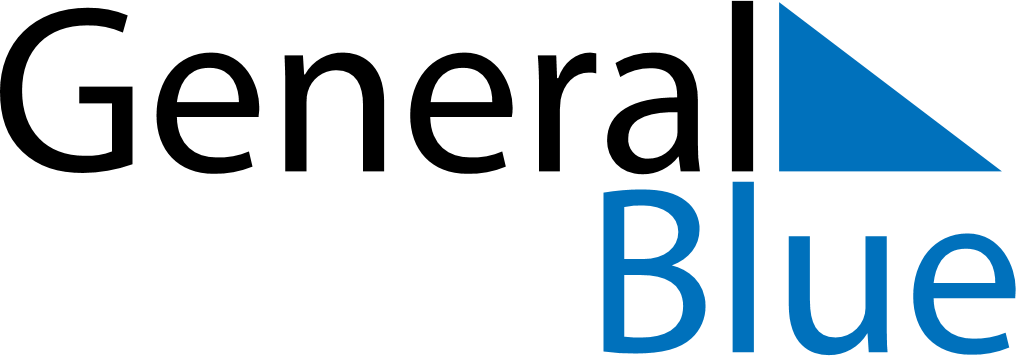 April 2023April 2023April 2023April 2023BangladeshBangladeshBangladeshSundayMondayTuesdayWednesdayThursdayFridayFridaySaturday123456778910111213141415Bengali New Year’s DayBengali New Year’s Day1617181920212122End of Ramadan (Eid al-Fitr)End of Ramadan (Eid al-Fitr)232425262728282930